В Администрации местного самоуправления Сухотского сельского поселения(указывается наименование кадрового подразделенияАдминистрации местного самоуправления Моздокского района)СПРАВКА <1>О ДОХОДАХ, РАСХОДАХ, ОБ ИМУЩЕСТВЕ И ОБЯЗАТЕЛЬСТВАХИМУЩЕСТВЕННОГО ХАРАКТЕРА <2>Я, 	Педан Элина Николаевна							______ 14.11.1966 г.9011, № 012701 выдан :13.12.2011г. ОУФМС России по РСО-Алания в Моздокском районе								,(фамилия, имя, отчество, дата рождения, серия и номер паспорта, дата выдачи и орган, выдавший паспорт)Глава АМС Сухотского сельского поселения						(место работы (службы), занимаемая (замещаемая) должность; в случае отсутствия основного места работы (службы) - род занятий; должность, на замещение которой претендует гражданин (если применимо)зарегистрированный по адресу: 363714 РСО-Алания Моздокский район с. Сухотское ул. Новая 1 «а»,__________________________________________________                                                           (адрес места регистрации)сообщаю сведения о доходах, расходах своих, супруги (супруга), несовершеннолетнего ребенка (нужное подчеркнуть)Педан Алексей Витальевич 04.01.1966г.  серия 9010, номер №978286 от 27.01.2011г. О УФМС России по РСО-Алания в Моздокском районе		(фамилия, имя, отчество, год рождения, серия и номер паспорта, дата выдачи и орган, выдавший паспорт)УО АМС Моздокского района РСО-Алания	Зам. начальника УО по хозяйственным вопросам 								_______(адрес места регистрации, основное место работы (службы), занимаемая (замещаемая) должность)(в случае отсутствия основного места работы (службы) - род занятий)за отчетный период с 1 января 2018г. по 31 декабря 2018 г. об имуществе, принадлежащем 	Педан Алексей Витальевич					(фамилия, имя, отчество)на праве собственности, о вкладах в банках, ценных бумагах, об обязательствах имущественного характера по состоянию на «1» января 2019 г.____________________<1> Заполняется собственноручно или с использованием специализированного программного обеспечения в порядке, установленном нормативными правовыми актами Российской Федерации.<2> Сведения представляются лицом, замещающим должность, осуществление полномочий по которой влечет за собой обязанность представлять такие сведения (гражданином, претендующим на замещение такой должности), отдельно на себя, на супругу (супруга) и на каждого несовершеннолетнего ребенка.Раздел 1. СВЕДЕНИЯ О ДОХОДАХ <1>____________________<1> Указываются доходы (включая пенсии, пособия, иные выплаты) за отчетный период.<2> Доход, полученный в иностранной валюте, указывается в рублях по курсу Банка России на дату получения дохода.Раздел 2. СВЕДЕНИЯ О РАСХОДАХ <1>____________________<1> Сведения о расходах представляются в случаях, установленных статьей 3 Федерального закона от 3 декабря 2012 г. № 230-ФЗ «О контроле за соответствием расходов лиц, замещающих государственные должности, и иных лиц их доходам». Если правовые основания для представления указанных сведений отсутствуют, данный раздел не заполняется.<2> Указываются наименование и реквизиты документа, являющегося законным основанием для возникновения права собственности. Копия документа прилагается к настоящей справке.Раздел 3. СВЕДЕНИЯ ОБ ИМУЩЕСТВЕ3.1. Недвижимое имущество____________________<1> Указывается вид собственности (индивидуальная, долевая, общая); для совместной собственности указываются иные лица (Ф.И.О. или наименование), в собственности которых находится имущество; для долевой собственности указывается доля лица, сведения об имуществе которого представляются.<2> Указываются наименование и реквизиты документа, являющегося законным основанием для возникновения права собственности, а также в случаях, предусмотренных частью 1 статьи 4 Федерального закона от 7 мая 2013 г. № 79-ФЗ «О запрете отдельным категориям лиц открывать и иметь счета (вклады), хранить наличные денежные средства и ценности в иностранных банках, расположенных за пределами территории Российской Федерации, владеть и (или) пользоваться иностранными финансовыми инструментами», источник получения средств, за счет которых приобретено имущество.<3> Указывается вид земельного участка (пая, доли): под индивидуальное жилищное строительство, дачный, садовый, приусадебный, огородный и другие.3.2. Транспортные средства____________________<1> Указывается вид собственности (индивидуальная, общая); для совместной собственности указываются иные лица (Ф.И.О. или наименование), в собственности которых находится имущество; для долевой собственности указывается доля лица, сведения об имуществе которого представляются.Раздел 4. СВЕДЕНИЯ О СЧЕТАХ В БАНКАХ И ИНЫХ КРЕДИТНЫХ ОРГАНИЗАЦИЯХ____________________<1> Указываются вид счета (депозитный, текущий, расчетный, ссудный и другие) и валюта счета.<2> Остаток на счете указывается по состоянию на отчетную дату. Для счетов в иностранной валюте остаток указывается в рублях по курсу Банка России на отчетную дату.<3> Указывается общая сумма денежных поступлений на счет за отчетный период в случаях, если указанная сумма превышает общий доход лица и его супруга (супруги) за отчетный период и два предшествующих ему года. В этом случае к справке прилагается выписка о движении денежных средств по данному счету за отчетный период. Для счетов в иностранной валюте сумма указывается в рублях по курсу Банка России на отчетную дату. Раздел 5. СВЕДЕНИЯ О ЦЕННЫХ БУМАГАХ5.1. Акции и иное участие в коммерческих организациях и фондах____________________<1> Указываются полное или сокращенное официальное наименование организации и ее организационно-правовая форма (акционерное общество, общество с ограниченной ответственностью, товарищество, производственный кооператив, фонд и другие).<2> Уставный капитал указывается согласно учредительным документам организации по состоянию на отчетную дату. Для уставных капиталов, выраженных в иностранной валюте, уставный капитал указывается в рублях по курсу Банка России на отчетную дату.<3> Доля участия выражается в процентах от уставного капитала. Для акционерных обществ указываются также номинальная стоимость и количество акций.<4> Указываются основание приобретения доли участия (учредительный договор, приватизация, покупка, мена, дарение, наследование и другие), а также реквизиты (дата, номер) соответствующего договора или акта.5.2. Иные ценные бумагиИтого по разделу 5 "Сведения о ценных бумагах" суммарная декларированная стоимость ценных бумаг, включая доли участия в коммерческих организациях (руб.), 								.____________________<1> Указываются все ценные бумаги по видам (облигации, векселя и другие), за исключением акций, указанных в подразделе 5.1 «Акции и иное участие в коммерческих организациях и фондах».<2> Указывается общая стоимость ценных бумаг данного вида исходя из стоимости их приобретения (если ее нельзя определить - исходя из рыночной стоимости или номинальной стоимости). Для обязательств, выраженных в иностранной валюте, стоимость указывается в рублях по курсу Банка России на отчетную дату.Раздел 6. СВЕДЕНИЯ ОБ ОБЯЗАТЕЛЬСТВАХ ИМУЩЕСТВЕННОГО ХАРАКТЕРА6.1. Объекты недвижимого имущества, находящиеся в пользовании <1>____________________<1> Указываются по состоянию на отчетную дату.<2> Указывается вид недвижимого имущества (земельный участок, жилой дом, дача и другие).<3> Указываются вид пользования (аренда, безвозмездное пользование и другие) и сроки пользования.<4> Указываются основание пользования (договор, фактическое предоставление и другие), а также реквизиты (дата, номер) соответствующего договора или акта.6.2. Срочные обязательства финансового характера <1>Достоверность и полноту настоящих сведений подтверждаю.«	» 			 20	 г. 								                                                                                                     (подпись лица, представляющего сведения)(Ф.И.О. и подпись лица, принявшего справку)____________________<1> Указываются имеющиеся на отчетную дату срочные обязательства финансового характера на сумму, равную или превышающую 500000 руб., кредитором или должником по которым является лицо, сведения об обязательствах которого представляются.<2> Указывается существо обязательства (заем, кредит и другие).<3> Указывается вторая сторона обязательства: кредитор или должник, его фамилия, имя и отчество (наименование юридического лица), адрес.<4> Указываются основание возникновения обязательства, а также реквизиты (дата, номер) соответствующего договора или акта.<5> Указываются сумма основного обязательства (без суммы процентов) и размер обязательства по состоянию на отчетную дату. Для обязательств, выраженных в иностранной валюте, сумма указывается в рублях по курсу Банка России на отчетную дату.<6> Указываются годовая процентная ставка обязательства, заложенное в обеспечение обязательства имущество, выданные в обеспечение обязательства гарантии и поручительства.Утверждена распоряжением Правительством Российской Федерации от 28 декабря 2016 г. №2867-рФОРМАпредставления сведений об адресах сайтов и (или) страницсайтов в информационно-телекоммуникационной сети «Интернет», на которых государственным гражданским служащим или муниципальнымслужащим, гражданином Российской Федерации, претендующим на замещение должности государственной гражданской службы Российской Федерации или муниципальной службы, размещалисьобщедоступная информация, а также данные, позволяющие его идентифицироватьЯ, 													(фамилия, имя, отчество, дата рождения,серия и номер паспорта, дата выдачи и орган, выдавший паспорт,должность, замещаемая государственным гражданским служащим или муниципальным служащим, или должность, на замещение которой претендует гражданин Российской Федерации)сообщаю о размещении мною за отчетный период с 1 января 2018г. по 31 декабря 2018г. в информационно-телекоммуникационной сети «Интернет» общедоступной информации <1>, а также данных, позволяющих меня идентифицировать:Достоверность настоящих сведений подтверждаю.«30 »	января	2019	г.     									(подпись государственного гражданского служащего или муниципального служащего, гражданина Российской Федерации, претендующего 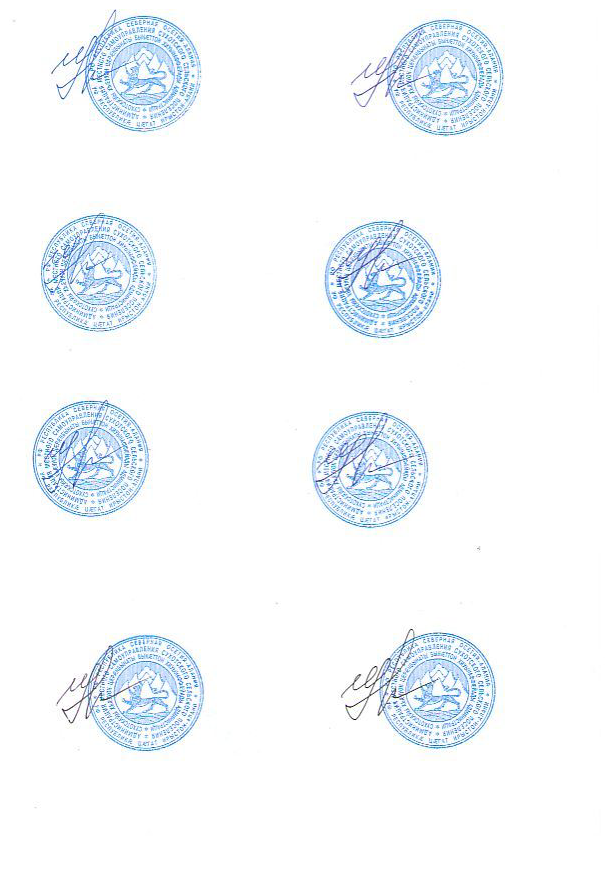 на замещение должности государственной гражданской службы Российской Федерации или муниципальной службы)					Педан Элина Николаевна				(Ф.И.О. и подпись лица, принявшего сведения)	<1> В соответствии с частью 1 статьи 7 Федерального закона «Об информации, информационных технологиях и о защите информации» к общедоступной информации относятся общеизвестные сведения и иная информация, доступ к которой не ограничен.	<2> В соответствии с пунктом 13 статьи 2 Федерального закона «Об информации,  информационных технологиях и о защите информации» сайт в информационно-телекоммуникационной сети «Интернет» - совокупность программ для электронных вычислительных машин и иной информации, содержащейся в информационной системе, доступ к которой обеспечивается посредством информационно-телекоммуникационной сети «Интернет» по доменным именам и (или) по сетевым адресам, позволяющим идентифицировать сайты в информационно-телекоммуникационной сети «Интернет».	<3> В соответствии с пунктом 14 статьи 2 Федерального закона «Об информации, информационных технологиях и о защите информации» страница сайта в информационно-телекоммуникационной сети «Интернет» - часть сайта в информационно-телекоммуникационной сети «Интернет», доступ к которой осуществляется по указателю, состоящему из доменного имени и символов, определенных владельцем сайта в информационно-телекоммуникационной сети «Интернет».	Распоряжение Правительства РФ от 28.12.2016 г. №2867-р <Об утверждении формы представления сведений о адресах сайтов и (или) страниц сайтов в информационно-телекоммуникационной сети «Интернет», на которых государственным гражданским служащим или муниципальным служащим, гражданином Российской Федерации, претендующим на замещение должности государственной гражданской службы Российской Федерации или муниципальной службы, размещались общедоступная информация, а также данные, позволяющие его идентифицировать>{КонсультантПлюс}_______________________________	Наниматель должен назначить уполномоченных или гражданских служащих, ответственных за мониторинг общедоступной информации, размещенной в Интернете, а также поверку достоверности и полноты предоставленных сведений.	К причинам, по которым гражданин не может быть принят на службу, а служащий не может продолжать выполнение обязанностей, добавлена еще одна – непредставление сведений о размещение персональной информации в Интернете.Статья: Новые требования к гражданским и муниципальным служащим (Андропова Т.Ю.) («Руководитель бюджетной организации», 2016, №8           {КонсультантПлюс}№п/пВид доходаВеличина дохода <2> (руб.)1231Доход по основному месту работы395413,692Доход от педагогической и научной деятельности3Доход от иной творческой деятельности4Доход от вкладов в банках и иных кредитных организациях5Доход от ценных бумаг и долей участия в коммерческих организациях6Иные доходы (указать вид дохода):1)2)3)7Итого доход за отчетный период395413,69№п/пВид приобретенного имуществаСумма сделки (руб.)Источник получения средств, за счет которых приобретено имуществоОснование приобретения <2>123451Земельные участки:1)2)3)2Иное недвижимое имущество:1)2)3)3Транспортные средства:1)2)3)4Ценные бумаги:1)2)3)№п/пВид и наименование имуществаВид собственности <1>Местонахождение (адрес)Площадь (кв.м)Основание приобретения и источник средств <2>1234561Земельные участки <3>:1)приусадебный2)Совместная собственностьРСО-Алания с. Сухотское ул. Новая №1 «а»22002Жилые дома, дачи:1) жилой дом из 4-х комнат2)Совместная собственностьРСО-Алания с. Сухотское ул. Новая №1 «а»40,33Квартиры:1)2)4Гаражи:1)2)5Иное недвижимое имущество:1)2)№п/пВид, марка, модель транспортного средства, год изготовленияВид собственности <1>Место регистрации12341Автомобили легковые:1) «Мазда 6»2)индивидуальнаяГ. Моздок2Автомобили грузовые:1)2)3Мототранспортные средства:1)2)4Сельскохозяйственная техника:1)2)5Водный транспорт:1)2)6Воздушный транспорт:1)2)7Иные транспортные средства:1)2)№п/пНаименование и адрес банка илииной кредитной организацииВид и валюта счета <1>Дата открытия счетаОстаток на счете <2> (руб.)Сумма поступивших на счет денежных средств <3> (руб.)123456123№п/пНаименование и организационно-правовая форма организации <1>Местонахождение организации (адрес)Уставный <2> капитал (руб.)Доля <3> участияОснование <4> участия12345612345№п/пВид ценной бумаги <1>Лицо, выпустившее ценную бумагуНоминальная величина обязательства (руб.)Общее количествоОбщая стоимость <2> (руб.)123456123456№п/пВид <2>имуществаВид исроки <3> пользованияОснование <4> пользованияМестонахождение (адрес)Площадь (кв.м)123456123№п/пСодержание обязательства <2>Кредитор (должник) <3>Основание возникновения <4>Сумма обязательства, размер обязательства по состоянию на отчетную дату <5> (руб.)Условия обязательства <6>123456123№Адрес сайта <2> и (или) страницы сайта <3> в информационно-телекоммуникационной сети «Интернет»http://suhotskoe.admmozdok.ru/